Contact: 	Chelsea Clark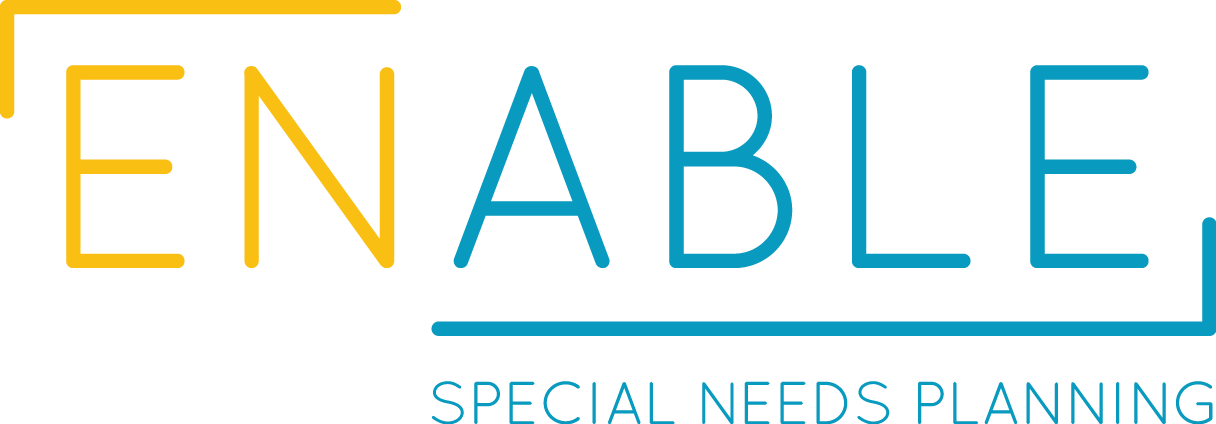 3625 E 96th St.
	Indianapolis, IN	cclark@ENABLEsnp.com New Educational Speaker Series for Families with Children with Special NeedsINDIANAPOLIS, Ind. (July 26, 2019) – ENABLE Special Needs Planning has recently begun hosting a monthly educational speaker series for families with children with special needs, at their headquarters in Indianapolis, Ind.In June, the free educational event featured ENABLE Founder & President, Phillip Clark, discussing comprehensive special needs planning. In July, ENABLE hosted two workshops for families and professionals to learn about ABLE Accounts. Douglas Jackson, Deputy Director, STABLE Accounts was the guest speaker for the workshops and answered questions about how families can use ABLE accounts to help save for their loved ones’ futures. On August 10, from 2-4pm, ENABLE will host an interactive special needs planning workshop, titled HOW TO: Create A Special Needs Plan that Allows Your Child to Live a Purposeful, Impactful Life at their headquarters in Indianapolis. This educational event will help families answer “What does a purposeful and impactful life look like for my child today–and every day in the future?” and “How do I make sure my child is able to live this GREAT life?” It will also include information about three changes to Special Needs Planning that families needed to know about, describe the five essential areas of Special Needs Planning (Vision, Life, Resource, Financial, Legal), and show families how to begin creating a Special Needs Plan to enable their son or daughter to live a purposeful life.Future monthly educational workshops will cover topics such as: Special Needs Trusts, Self-Care for Parents/Guardians of children with special needs, Health and Wellness for individuals with special needs, dual diagnoses (e.g., Down syndrome and Autism), understanding government benefits (e.g., SSI, SSDI, Medicaid, waiver programs), Life Planning for individuals with special needs, Creating a Vision Plan, and more.About ENABLE Special Needs Planning – ENABLE believes that everyone has the ability to be impactful in the lives of others. This ability is what gives each of us a sense of purpose in life. Phillip Clark, Founder and President, created ENABLE thanks to the positive influence of his younger sister, Sarah, who has Down syndrome. Phillip began his career in the financial services industry with the intention of helping families with children with Special Needs Plan for their futures. He quickly realized that the industry’s standard approach to Special Needs Planning was very different from the way his family had planned for his sister’s life. Traditional Special Needs Planning only helps families prepare for what will happen to their child when the parents are no longer around to provide for him or her. While creating a transition plan is absolutely essential, Phillip knew that the primary purpose of Special Needs Planning should be finding ways for individuals with special needs to live purposeful, impactful lives every day, based upon their own unique abilities, dreams, and goals. With his desire to better serve families with children with special needs, Phillip founded ENABLE, a company that helps families create comprehensive plans for their children, tailored to their unique abilities, which allow them to thrive each and every day of their lives. Having such a plan in place provides parents with peace of mind, knowing that their family, including their child with special needs, is well planned for today, and in the future. Learn more: https://enablesnp.com/